                                                              IE LA SALLE DE CAMPOAMORGrados: 9Área: Educación Artística y Educación Física  Áreas Transversales: Tecnología e informática, Inglés.Elabora: Claudina Hernández, Doris Quinto, Jorge Arley Carmona, Natalia OsorioTALLER: 1COMPETENCIAS: interpretativa, visual, estética y KinestésicaTEMA: Dibujo en perspectivaPROPÓSITOComprensión y aplicación del dibujo en perspectiva.Reforzar la aplicación de la técnica del carboncillo y del colorMETODOLOGÍA: Los estudiantes a través de la información contenida en la guía desarrollaran la actividad planteada en la misma.CONCIENTIZACIÓN:VIDEO:  https://www.youtube.com/watch?v=eYyt2NdhnyAAnexos: https://www.youtube.com/watch?v=okrsRsErFiI    https://www.youtube.com/watch?v=tfD3UuYFHGc    https://www.youtube.com/watch?v=I7DUhfT2BjsCONTEXTUALIZACIÓN: Dibujo con Perspectiva. Es una técnica de dibujo mediante la cual conseguimos provocar el efecto de lejanía y profundidad y por tanto de volumen. Dependiendo de la posición de los objetos o elementos a dibujar.Dibujar en perspectiva es una técnica de dibujo utilizado para ilustrar la dimensión a través de una superficie plana. Hay muchas formas utilizadas bajo el dibujo en perspectiva, tales como perspectiva de un punto, perspectiva de dos puntos, perspectiva de tres puntos, a vista de pájaro, a vista de gusano y otros. Para este tutorial, la perspectiva de un punto se utiliza para dibujar una escena bajo un camino a cuadros. La perspectiva de un punto también es un dibujo en perspectiva que tiene un punto de fuga donde las líneas dibujadas son paralelas entre sí y van hacia el “infinito”.(ecured.cu/Dibujo_con_Perspectiva)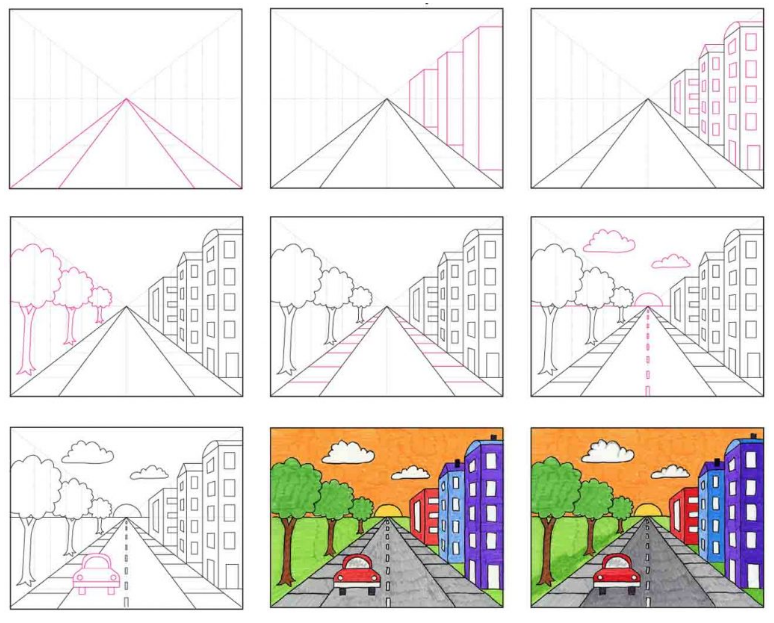 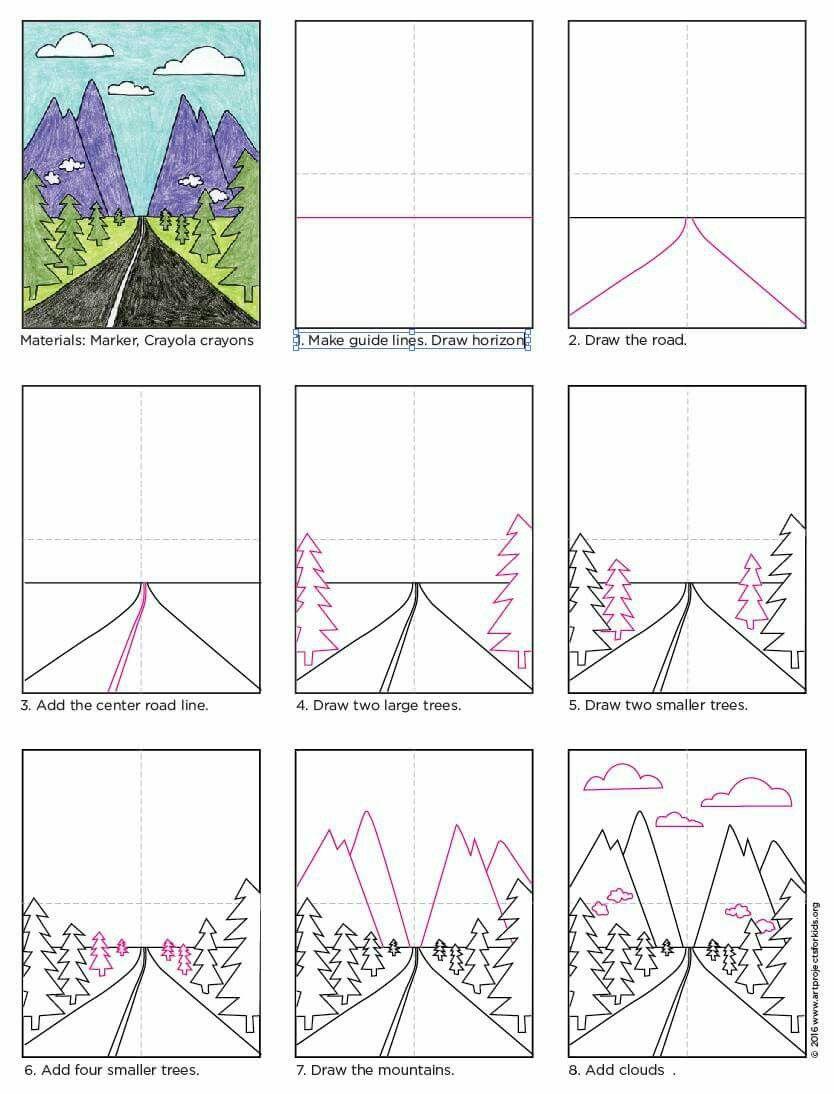 ACTIVIDAD DE APLICACIÓN  Realizar un dibujo que contenga un paisaje utilizando la técnica de la perspectiva y que incluya elementos geográficos de los vistos en clase de inglés. Se puede utilizar carboncillo o color para dar los toques finales al paisaje.  El dibujo lo pueden realizar en una hoja de block los que no tienen el libro y los que tienen el libro guía en la página  71.Recordar enviar foto del trabajo realizado al medio indicado por el docente hasta el jueves 6 de agosto. RÚBRICALas palabras claves del tema vistoMis opiniones (lo que aprendí, lo que me gusto) TemaIndicadorEvidenciasActividades que se relacionan en casaPerspectiva en dibujos técnicosRepresenta diversos paisajes con perspectiva atmosférica. Presentación de las diferentes composiciones artísticas elaboradas por los estudiantes. Lectura y observación de videos e imágenes con información extra para comprender en familia.  